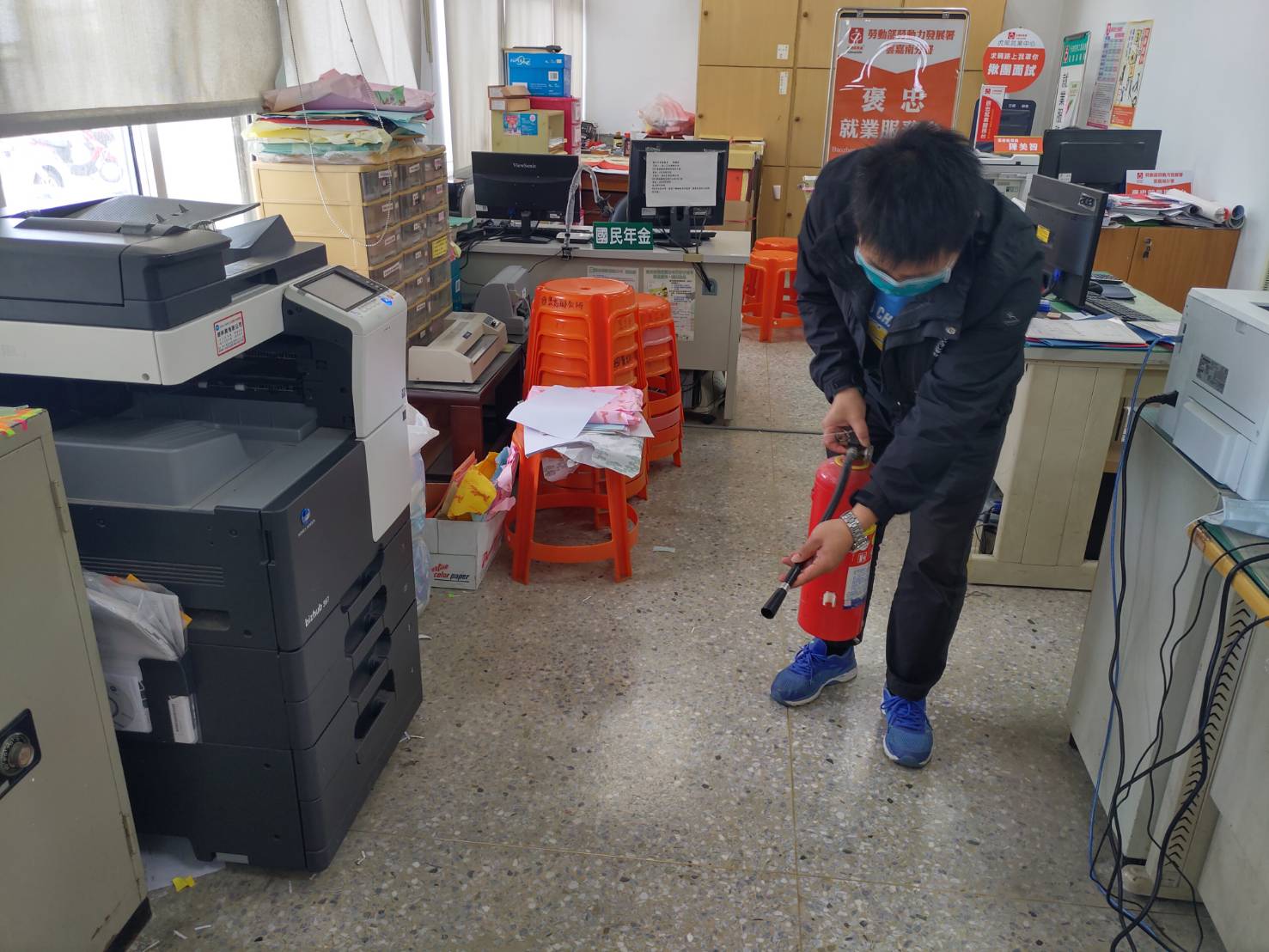 複合式演練：褒忠鄉公所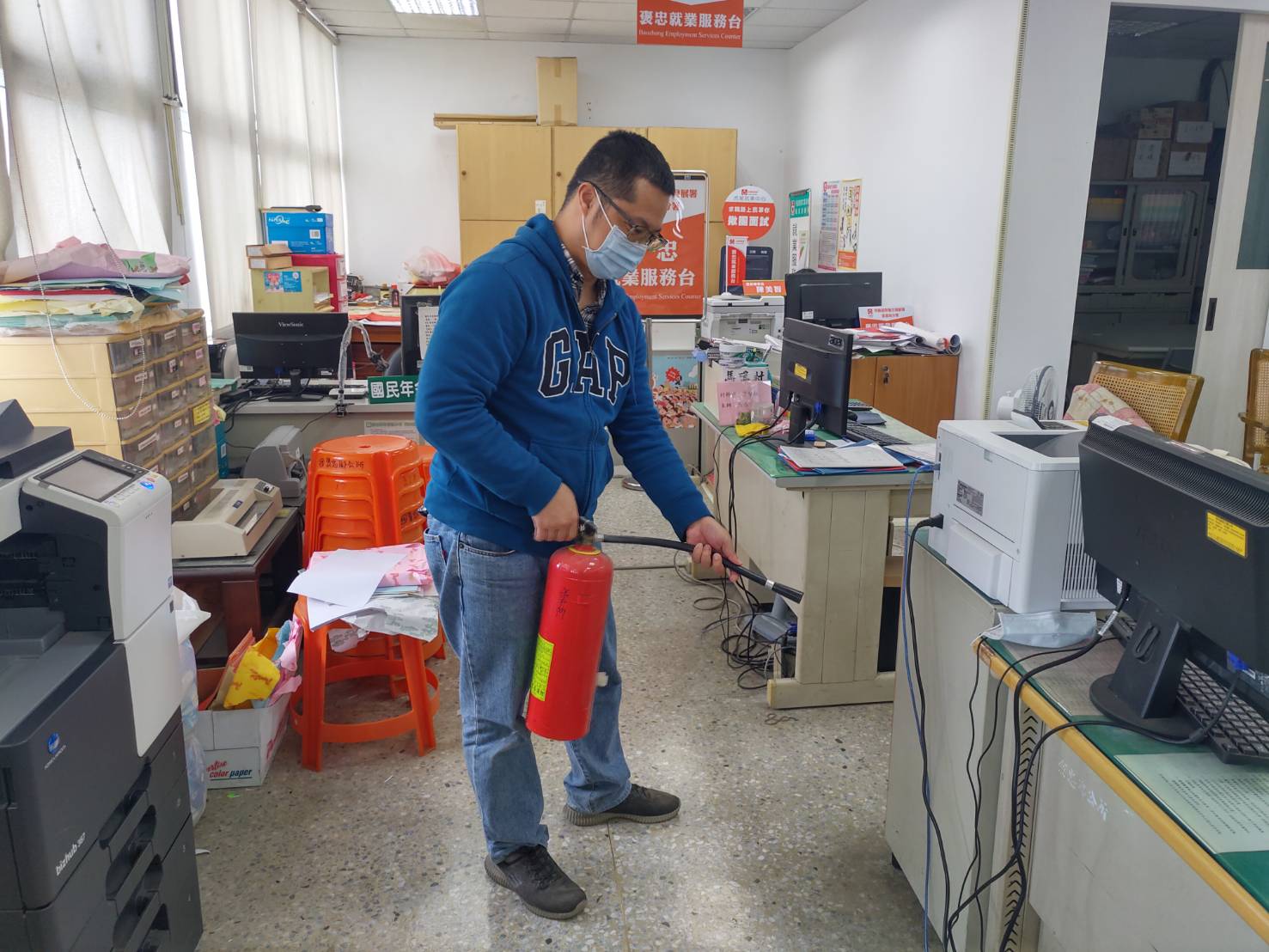 複合式演練：褒忠鄉公所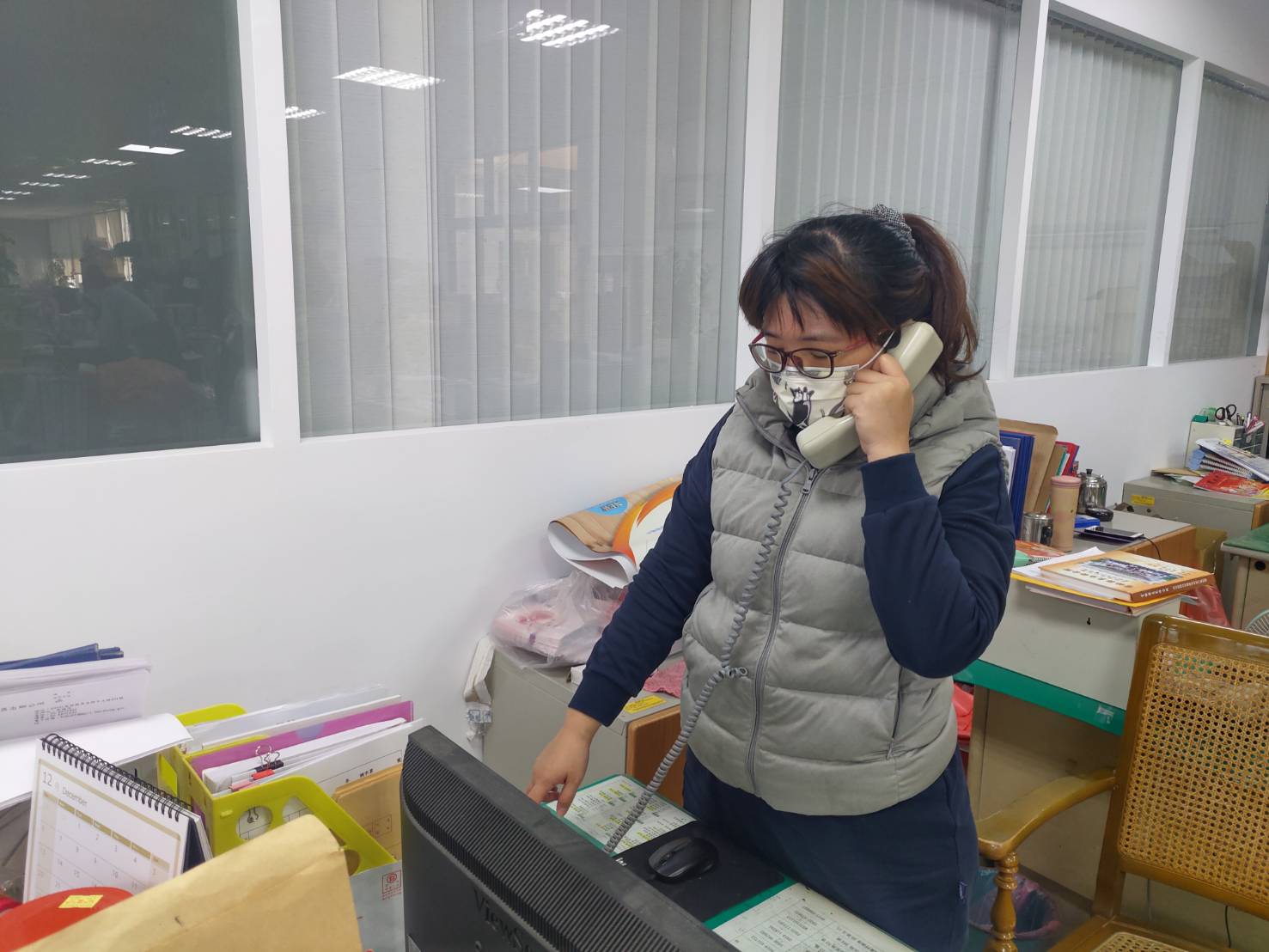 複合式演練：褒忠鄉公所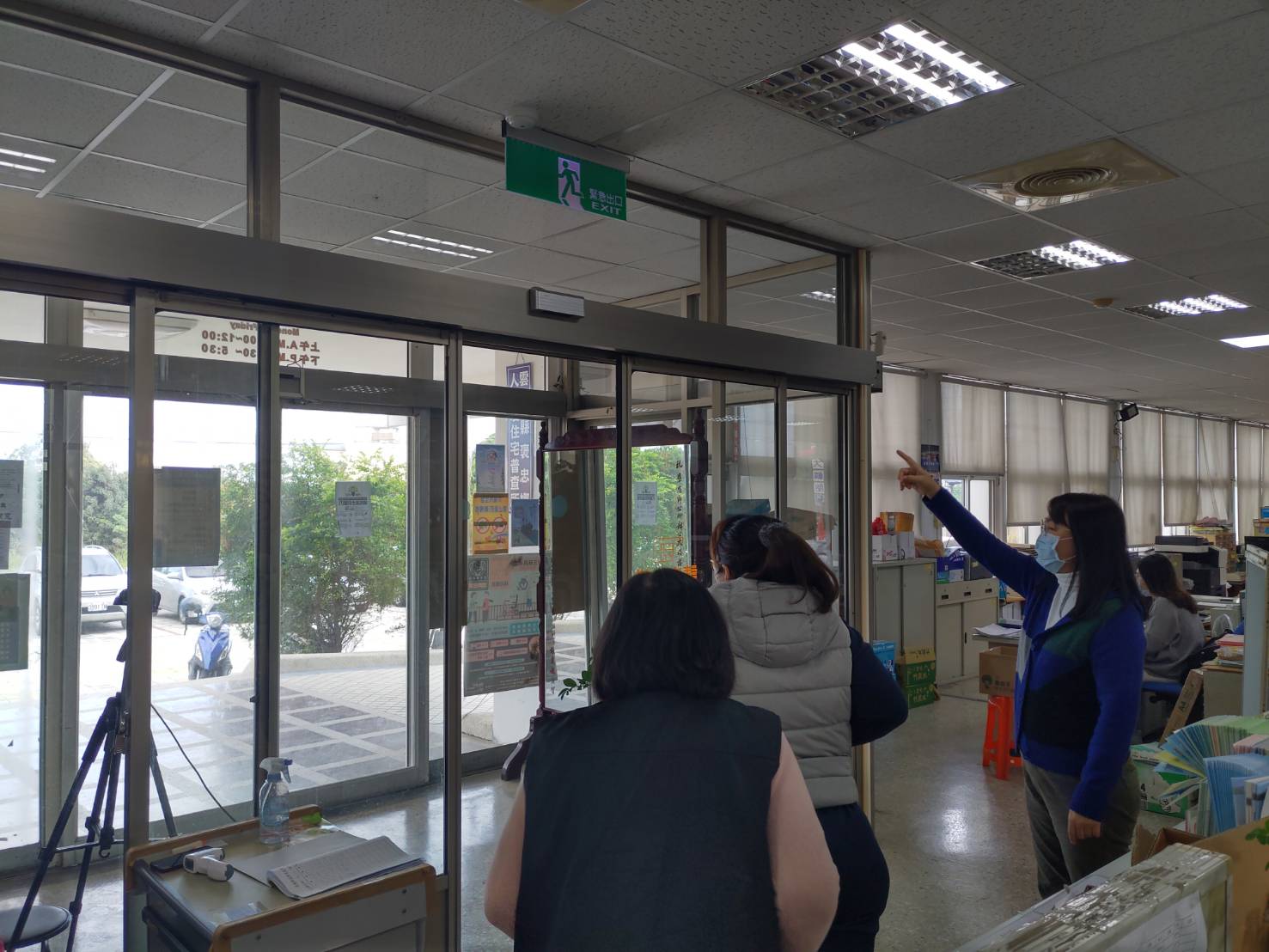 複合式演練：褒忠鄉公所